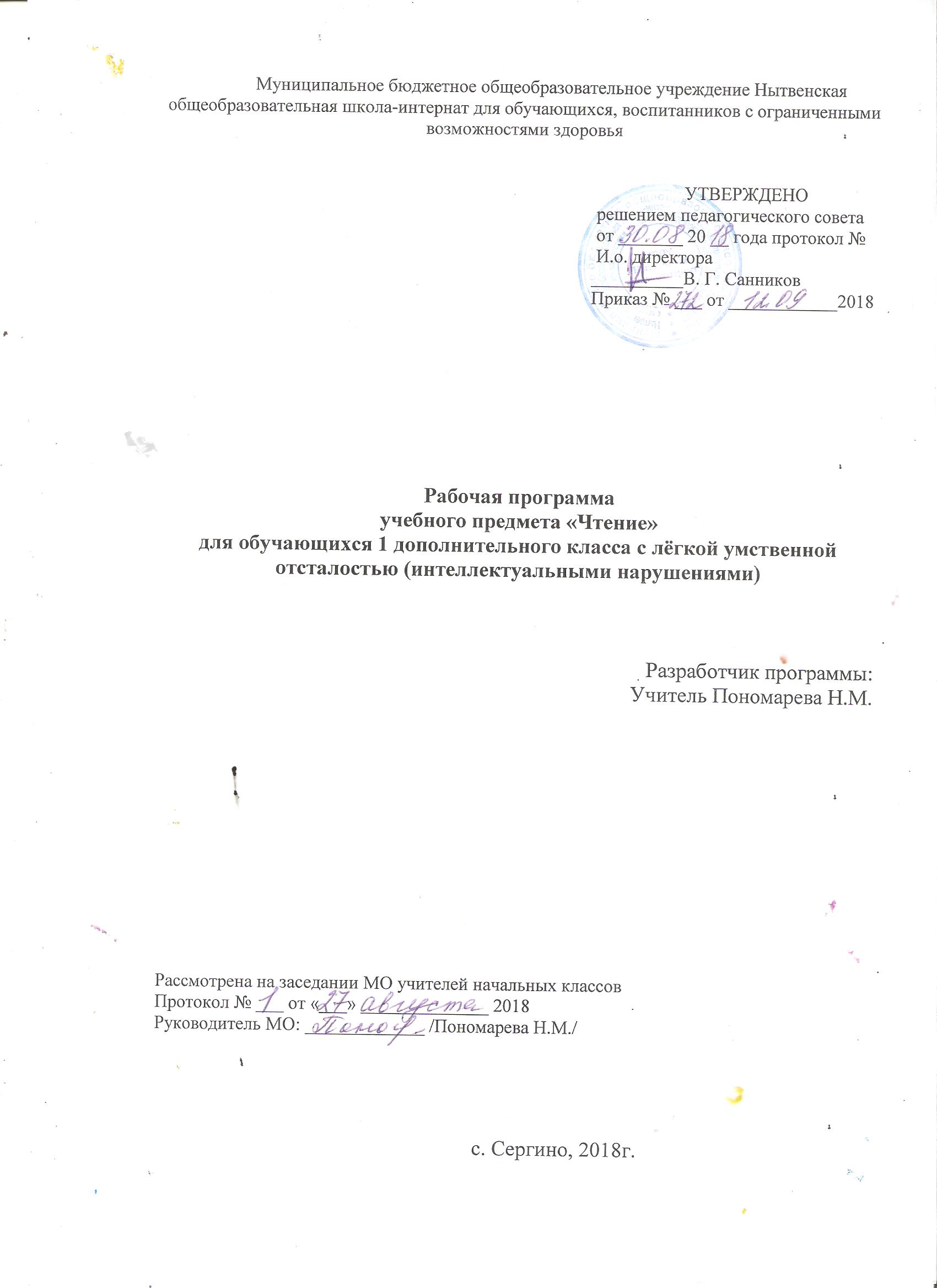 Содержание1. Пояснительная  запискаПрограмма учебного предмета «Чтение» для обучающихся 1 дополнительного класса с лёгкой умственной отсталостью (интеллектуальными нарушениями) составлена на основе нормативно-правовых документов и инструктивно-методических материалов:- Федеральный государственный образовательный стандарт образования обучающихся с умственной отсталостью (интеллектуальными нарушениями) (утвержден приказом Минобрнауки России от 19 декабря 2014 г. № 1599, зарегистрирован в Минюсте России 03 февраля 2015 г., регистрационный номер 35850);-  Примерная адаптированная основная общеобразовательная программа образования обучающихся с умственной отсталостью (интеллектуальными нарушениями) (одобрена решением федерального учебно-методического объединения по общему образованию, протокол от 22.12.2015 г. №4 /15);- Приказ Министерства образования и науки РФ от 31.03.2014 № 253 года «Об утверждении федерального перечня учебников, рекомендованных к использованию при реализации имеющих государственную аккредитацию образовательных программ начального общего, основного общего, среднего общего образования»; -Приказ Министерства образования и науки РФ от 21.04.2016 № 459 «О внесении изменений в федеральный перечень  учебников,  рекомендованный при реализации  имеющих государственную аккредитацию образовательных программ начального общего, основного общего, среднего общего образования, утвержденный  приказом Министерства образования и науки РФ от 31.03.2014 № 253 года»;  — Адаптированная основная общеобразовательная программа образования   обучающихся с лёгкой умственной отсталостью (интеллектуальными нарушениями) МБОУ Нытвенской общеобразовательной школы-интернат для обучающихся, воспитанников с ограниченными возможностями здоровья;— и иные нормативно-правовые акты, регламентирующие образовательную деятельность.Чтение является важной составляющей частью образования обучающихся с умственной отсталостью (интеллектуальными нарушениями). Овладение знаниями и умениями в данной предметной области является необходимым условием успешной социализации обучающихся, формированием у них жизненных компетенций.Основная цель обучения чтению детей с легкой умственной отсталостью (интеллектуальными нарушениями) неразрывно связана с целью реализации АООП и заключается в создании условий для максимального удовлетворения особых образовательных потребностей обучающихся, обеспечивающих усвоение ими социального и культурного опыта (ПрАООП, п. 2.1.1), подготовки их к жизни в современном обществе (ПрАООП, п.2.2.2).Основная цель обучения чтению детей с легкой умственной отсталостью (интеллектуальными нарушениями) неразрывно связана с целью реализации АООП и заключается в создании условий для максимального удовлетворения особых образовательных потребностей обучающихся, обеспечивающих усвоение ими социального и культурного опыта (ПрАООП, п. 2.1.1), подготовки их к жизни в современном обществе (ПрАООП, п.2.2.2).Рабочая программа по чтению в 1 дополнительном классе решает следующие задачи:максимальное общее развитие учащихся средствами данного учебного предмета, коррекция недостатков развития познавательной деятельности и личностных качеств с учётом индивидуальных возможностей каждого ученика;воспитывать у школьников целеустремлённость, трудолюбие, самостоятельность, терпеливость, навык контроля и самоконтроля, аккуратность.повседневное изучать ребёнка, наблюдать и изучать его психолого – педагогические особенности, степень овладения жизненным опытом.2. Общая характеристика учебного предметаОсновными критериями отбора материала, рекомендованного для изучения в первом дополнительном (I') классе в соответствии с требованиями ФГОС образования обучающихся с умственной отсталостью (интеллектуальными нарушениями) и ПрАООП (вариант 1) являются его доступность и практическая значимость. Доступность проявляется в существенном ограничении объема и содержания материала, практическая значимость заключается в тесной связи изучения курса с жизненным опытом обучающихся, формированием у них готовности к использованию полученных знаний на практике, при решении соответствующих возрасту жизненных задач из ближайшего социального окружения.В дополнительном классе реализуются следующие направления работы:- преодоление речевой замкнутости учащихся, формирование у детей умения сотрудничать с взрослыми в различных видах деятельности: в игре, в учебной ситуации, в решении бытовых задач;- развитие умения слушать и понимать учителя, выполнять несложные речевые инструкции, внятно выражать свои просьбы и желания; - коррекция недостатков и развитие сенсомоторной сферы школьников на основе различных упражнений по воспитанию слухового, зрительного, тактильного восприятия, артикуляционной моторики, движений кистей рук и пальцев; - уточнение и расширение представлений школьников в связи с различными практическими действиями на уроке, во время экскурсий, наблюдений за разнообразными явлениями в окружающей среде;- практическое овладение понятиями слово и предложение, формирование умения правильно оформлять предложение, состоящее из 2 - 4 слов с опорой на выполняемые действия, картинки или проведенные ранее наблюдения;- знакомство с пятью звуками и обозначающими их буквами печатного шрифта, умение слышать звуки в начале и конце слова, выделять изучаемый звук;- чтение двубуквенных слогов (закрытых и открытых) и слов из этих слоговых структур, их звуко-буквенный анализ (на усмотрение учителя, в зависимости от уровня учащихся).Знакомство учащихся только с печатным шрифтом при изучении букв объясняется сложностью параллельного усвоения и дифференциации четырех буквенных знаков, обозначающих один и тот же звук, а также теми трудностями, которые возникают у детей при переводе графического образа буквы с печатного на рукописный шрифт. В связи с этим в дополнительном классе школьники овладевают первоначальными навыками чтения в предельно ограниченном объеме, как с точки зрения буквенных знаков, так и слоговых структур. Подготовка учащихся к письму осуществляется в процессе выполнения различных по характеру упражнений: раскрашивание по трафарету геометрических фигур, рисование несложных орнаментов, обведение контуров рисунков, в том числе аналогичных буквенным знакам, письмо элементов букв и др.Знакомство со звуками и буквами и формирование первоначальных навыков послогового чтения в дополнительном классе проводится в том случае, если учащиеся не испытывают трудностей в овладении понятиями слово, предложение, слог. В противном случае этот материал изучается в разделе «Обучение грамоте», начиная с 1-го класса.Программа дополнительного класса направлена на повышение уровня как психологической, так и функциональной готовности детей с нарушением интеллекта к школьному обучению. В этот период большое внимание должно быть уделено общему и речевому развитию учащихся, а также коррекции имеющихся у них нарушений психофизического развития. Важным является поддержка интереса к учению, выработка положительной мотивации, формирование нравственной и волевой готовности к обучению в школе. Овладение первоначальными навыками чтения и письма является сложным психологическим актом, требующим, кроме общего и речевого развития, необходимости достаточного созревания психофизиологических функций: фонематического и речевого слуха, правильного звукопроизношения, зрительного восприятия и пространственной ориентировки, скоординированной моторики мелких мышц руки, внимания.Описание места учебного предмета в учебном  планеУчебный предмет «Чтение»  изучается  с 1дополнительного класса в объеме - 2 часа в неделю.4. Личностные и предметные результаты освоения учебного предметаРезультаты освоения обучающимися с лёгкой умственной отсталостью (интеллектуальными  нарушениями) АООП  оцениваются  как итоговые на момент  завершения  образования.Освоение обучающимися АООП, которая создана на основе ФГОС, предполагает достижение ими двух видов результатов: личностных и предметных.Ведущее место принадлежит личностным результатам, поскольку именно они обеспечивают овладение комплексом социальных (жизненных) компетенций, овладение ими социокультурным опытом.Личностные результаты освоения АООП образования включают индивидуально-личностные качества и социальные (жизненные) компетенции обучающегося, социально значимые ценностные установки. К личностным результатам освоения АООП относятся: - положительное отношение к школе, к урокам русского языка;проявление интерес к языковой и речевой деятельности;расширение представлений о многообразии окружающего мира;доброжелательное отношение к одноклассникам, сочувствие, сопереживание, отзывчивость и др.;первоначальные навыки сотрудничества со взрослыми и сверстниками в процессе выполнения совместной учебной деятельности на уроке;умение проговаривать вслух последовательность производимых действий, опираясь на вопросы учителя;совместно с учителем оценивать результаты своих действий и действий одноклассников;слушать указания и инструкции учителя, решая познавательную задачу;ориентироваться на странице в тетрадях, Прописях, альбомах;с помощью учителя понимать знаки, символы, схемы, приведённые в Прописях, учебных пособиях, учебных материалах;под руководством учителя работать с информацией, представленной в разных формах (текст, рисунок, таблица, схема);осуществлять под руководством учителя поиск нужной информации в Прописях, тетрадях и учебных пособиях;понимать заданный вопрос, в соответствии с ним строить ответ в устной форме;слушать собеседника и понимать речь других;оформлять свои мысли в устной форме на уровне предложения (нескольких предложений);принимать участие в диалоге;принимать участие в работе парами и группами;оценивать собственное поведение и поведение окружающих, использовать в общении правила вежливости.	Предметные результаты освоения АООП образования включают освоенные обучающимися знания и умения, специфичные для каждой предметной области, готовность их применения. Предметные результаты обучающихся с легкой умственной отсталостью (интеллектуальными нарушениями) не являются основным критерием при принятии решения о переводе обучающегося в следующий класс, но рассматриваются как одна из составляющих при оценке итоговых достижений. 	АООП определяет два уровня овладения предметными результатами: минимальный и достаточный.Достаточный уровень освоения  предметных результатов не является  обязательным для всех обучающихся.Минимальный уровень является обязательным для большинства обучающихся с умственной отсталостью (интеллектуальными нарушениями). Вместе с тем, отсутствие достижения этого уровня отдельными обучающимися по отдельным предметам не является препятствием к получению ими образования по этому варианту программы. В том случае, если обучающийся не достигает минимального уровня овладения предметными результатами по всем или большинству учебных предметов, то по рекомендации психолого-медико-педагогической комиссии и с согласия родителей (законных представителей) Организация может перевести обучающегося на обучение по индивидуальному плану или на АООП (вариант 2).5. Содержание   учебного  предметаПодготовка к усвоению грамоты включает в себя:- развитие слухового внимания, фонематического слуха;- элементарный звуковой анализ;- совершенствование произносительной стороны речи;- формирование первоначальных языковых понятий: «слово», «предложение»; часть слова − «слог» (без называния термина), «звуки»;- деление слов на части;- выделение на слух некоторых звуков;- определение наличия/отсутствия звука в слове на слух.Развитие зрительного восприятия и пространственной ориентировкиРазличение и называние шести основных цветов (красный, синий, желтый, зеленый, белый, черный), их последовательное введение. Выкладывание и называние цветных полосок по показу учителя. Различение коротких и длинных полосок. Составление из цветных коротких и длинных полосок по образцу схематического изображения знакомых предметов. Выкладывание по образцу из полосок (ниточек) различного цвета и величины прописных буквенных знаков печатного шрифта (А, У, М, О, Х, С, Н) без их называния.Развитие слухового внимания, фонематического слуха и элементарного звукового анализаРазличение звуков окружающей действительности, их узнавание (шуршание листьев под ногами, шум ветра, дождя и др.). Использование игровых упражнений на определение источника звука (кто позвал?), направления звука (отгадай, где пищит мышка), силы звука (найди спрятанный предмет, ориентируясь на силу хлопков) и т.д. Дифференциация неречевых звуков: различные и сходные звуки: звон маленького колокольчика и большого колокольчика, шуршание толстой и тонкой бумаги, тихие шаги и топот, писк большой или маленькой резиновой игрушки и т.д.Имитация голосов животных: кто как голос подает, узнавание животного по имитации голоса: корова – му, собака – ав и др. Соотнесение звуков окружающего мира с речевыми звуками: как звенит комар, воет ветер, жужжит жук и др.Работа над звукопроизношениемВыполнение артикуляционных упражнений и дыхательной гимнастики. Подражание речи учителя; соотнесение звуков с реальным объектом; заучивание и четкое, правильное произнесение вслух слов, предложений, пословиц, строчек из стихотворений и т.п.СловоПрактическое знакомство со словом (назови предметы, повтори все слова и др.). Фиксация слова условно-графическим изображением (черта черного цвета). «Чтение» зафиксированных слов, их соотнесение с конкретными предметами. Четкое различение предмета и слова (где предмет, а где записано слово?) Называние окружающих предметов, предметов на картинке, запись слов условно-графической схемой. Дифференциация сходных по звучанию слов (раз-два-три, без ошибок повтори: дом – дым, мишка – миска, Боря - Поля) с показом предметов или их изображений. Выделение слов из ряда предложенных на слух (2 – 3 слова) с фиксацией каждого слова картинкой и схемой. «Чтение» слов.ПредложениеПрактическое знакомство с предложением на основе демонстрации действий: Маша пишет. Коля читает. Фиксация предложения условно-графическим изображением. Составление предложений из 2 слов, далее из 3 по подобию с опорой на картинку (Бабушка читает. Девочка читает. Мальчик читает; Девочка читает. Девочка рисует, Девочка спит). Составление схем предложений (длинная полоска черного цвета с вертикальной чертой в начале и точкой в конце). «Чтение» каждого предложения.Деление предложения на слова, их фиксация условно-графической схемой и последующее «чтение» предложения. После того как у учащихся будет сформировано представление о предложении, их внимание обращается на возможность деления предложения на отдельные слова, что находит отражение в условно-графическом изображении. Черные короткие полоски под схемой предложения — слова, входящие в данное предложение.Различение сходных предложений, сказанных учителем, показ ситуации на картинке: У маленькой Веры машина. У маленького Игоря тоже машина. Катя держит мишку. Катя держит кошку.После успешного формирования практических представлений о предложении и слове как разных единицах речи, двухуровневая схема предложения «сворачивается», в ней сразу обозначаются входящие в предложение слова, а вертикальная черта на месте первого слова и точка в конце сохраняются, как и в предыдущем варианте схемы.Часть слова (слог)Деление двусложных слов на части (А – ня, О – ля, Ви – тя). Игровые упражнения на произнесение слов по слогам в сопровождении хлопков, шагов, музыкальных инструментов (бубна, барабана). Фиксация части слов (слогов) условно-графическим изображением. «Чтение» слов по слогам с опорой на картинку и условно – графическую схему.Дифференциация сходных слогов: ма - мо, со – су, ма - на, ва - фа, бо – по, ту – ду и т.д.БукваНахождение предъявляемой буквы среди других букв, наложение одинаковых букв друг на друга, объединение одинаковых букв, разных по размеру, складывание предъявленной буквы из палочек, полосок. При правильном назывании букв, учитель поощряет школьников, но не обязывает их запомнить название буквы.Звук и букваЧтение букв, выделение знакомой буквы среди других.СлогОбразование и чтение слогов с изученными согласными в данной последовательности: слог, состоящий из одной гласной в словах (а - у, у – а), закрытые двубуквенные слоги (ам, ум); открытые двубуквенные слоги (ма, му). Дифференциация сходных звуков в слогах: ам - ан, ма - на, ха - хо. Термин «слог» не используется, используется понятие «часть слова».СловоЧтение слов, состоящих из двух слогов с изученными слоговыми структурами: ма - ма, му - ха, у - ха и др. Составление слов из заданных слогов с опорой на картинку, дополнение слога до слова одним из двух предложенных слогов (с опорой на картинку).ЗвукАртикуляционная гимнастика с игровыми заданиями. Дыхательные упражнения в игре: покатай ватный шарик, назови на одном выдохе игрушки на столе (2 – 3) и др. Отработка четкого и выразительного произношения на материале коротких стихотворений, потешек, чистоговорок вместе с учителем. Дифференциация сходных звуков. Использование игровых приемов. Развитие умения слышать заданный звук в ряду других звуков. Выделение на слух часто повторяющегося звука при акцентированном его произнесении учителем (в двустишии, чистоговорке). Обозначение звука условным значком (белым квадратиком). Подбор слов, начинающихся с заданного звука, с опорой на натуральные предметы или картинки.6. Календарно – тематическое планирование уроков ЧтенияФормирование  базовых учебных действий  обучающихся с умственной отсталостью  (интеллектуальными нарушениями) на  учебном предмете «Чтение» в 1 дополнительном классе7. Материально-техническое и учебно-методическое обеспечение  образовательной деятельности7.1. Материально-техническое обеспечение  включает: 1.Постоянное оформление кабинета по предмету. 2.Сменное оформление  в соответствии с темой  изучаемого материала. 3. Иллюстрации к сказкам и рассказам.7.2 Учебно-методическое обеспечение  представлено  учебными пособиями и методическими пособиями  для учителя1Пояснительная записка……………………………………………32Общая характеристика учебного предмета.……………………..4-53Описание места учебного предмета в учебном плане…………..64Личностные и предметные результаты освоения  учебного предмета……………………………………………………………7-85Содержание учебного предмета………………………………….9-106Тематическое планирование с определением основных видов деятельности  обучающихся ……………………………………11-237Материально-техническое  и учебно-методическое  обеспечение  образовательной деятельности……………………………………….24-25Предметная область	Классы	Учебный предметВсегоВсегоВсегоПредметная область	Классы	Учебный предмет1 дополнительныйРечь и речевая практикаЧтение 22ИТОГО:ИТОГО:22Предметная областьКлассыУчебный предметВсегоВсегоВсегоПредметная областьКлассыУчебный предмет1 дополнительныйРечь и речевая практикаЧтение  6666ИТОГО:ИТОГО:6666КлассМинимальный уровеньДостаточный  уровень1иметь представления о значимости языка и речи в жизни людей;различать и узнавать звуки окружающей действительности;дифференцировать неречевые и речевые звуки;правильно произносить все поставленные звуки, стараться употреблять их в речи, выделять первый звук в слове, слышать нужный звук;иметь представления о значимости языка и речи в жизни людей;различать и узнавать звуки окружающей действительности;дифференцировать неречевые и речевые звуки;правильно произносить все поставленные звуки, стараться употреблять их в речи, выделять первый звук в слове, слышать нужный звук;№ п/пТема. Кол-во часовДата Деятельность учащихсяПримечание1 четверть 16 часов1 четверть 16 часов1 четверть 16 часов1 четверть 16 часов1 четверть 16 часов1 четверть 16 часов1.Выявление представлений детей о школе и празднике 1 сентября1Беседа с опорой на иллюстрацию.Выполнение заданий по словесной инструкции (сядь за парту, возьми карандаш и т.п.).Составление рассказа по вопросам учителя с опорой на иллюстрацию и жизненный опыт.2-3.Звуки вокруг нас. Различение неречевых звуков окружающей действительности.2Различение и выделение звуков окружающей действительности с опорой на иллюстрации, аудио и видео материалыОпределение источника звука с опорой на практические действияИмитация звуков животного мира.Увеличение количества определяемых на слух источников звукаВыполнение простых поручений по словесному заданию. Простейшие словесные отчеты по выполненному поручению.Запоминание нескольких предметов (от 2 до 4) с опорой на иллюстрации.Описание и сравнение предметов по цвету на основе зрительного восприятия.Беседа по картине. Составление простых предложений, называние цветов (осенние краски).Рассказывание сказки с опорой на вопросы учителя и иллюстративный материал. Активизация и обогащение словаря.Разучивание с голоса учителя потешек, двустиший.4-5Звуки вокруг нас (источник звука, направление звука, сила звука).2Различение неречевых звуков окружающей действительности. Узнавание и имитация звуков окружающей действительности с опорой на картинки и собственные представленияОпределение источника звука с опорой на практические действия, аудиозапись, натуральные предметы.Определение направления звука, исходящего из одного источника, из разных источников.Определение силы звука.Имитация голосов животных.Рассказывание сказки с опорой на иллюстрации, вопросы учителя с использованием элементов драматизации. Активизация и обогащение словаря.Выполнение простых поручений по словесному заданию. Словесный отчет.Описание и сравнение предметов по цвету, по форме. По двум признакам (по цвету и форме).6-7.Практическое ознакомление с понятием «слово» и его условно-графическим изображением2Называние предметов, изображённых на картинках, введение понятия «слово».Знакомство с условно-графическим изображением слова (черта черного цвета), «чтение» условно-графической схемы слов.Условно-графическая фиксация слова с последующим его «чтением».Кодирование слов, предложенных учителем к сюжетной картинке, их «чтение».Описание и сравнение предметов по цвету, форме на основе словесного образца. Описание предмета по двум признакам.Выполнение простых поручений по словесному заданию учителя. Словесный отчет.Подбор слов к картинке на сюжет сказки в точном соответствии с количеством условно-графических изображений. Активизация и обогащение словаря.Рассказывание сказки с опорой на иллюстрации и вопросы учителя.Разучивание четверостишия с голоса учителя.8-10.Понятие «слово» и его условно-графическое изображение. «Чтение» условно-графической записи слов сходных по звучанию.3Отработка понятия «слово» и его условно-графическое изображение.«Подпись» картинки словами с их последующим «чтением» по порядку и вразбивку.Дифференциация сходных по звучанию слов.«Чтение» условно-графической записи слов, сходных по звучанию парами с опорой на картинки.«Чтение» условно-графической записи слов, сходных по звучанию по порядку и вразбивку к картинке на сюжет сказки.Рассказывание сказки с опорой на иллюстрации и вопросы учителя, с элементами драматизации. Активизация и обогащение словаря.Составление по вопросам учителя предложений, включающих описание предмета. Описание предмета по трем признакам (цвет, форма, величина) с опорой на символический план.11-12Практическое ознакомление с понятием «предложение» и его условно-графическим изображением (схема предложения без деления на слова).2Составление предложений по картинкам, знакомство с понятием «предложение» и его условно-графической схемой (схема предложения без деления на слова).Составление предложений в соответствии с количеством условно-графических схем и их последующее «чтение» (схема предложения без деления на слова).Составление предложений с опорой на ситуационную картинку, с последующим чтением их в условно-графической записи.Подбор слов и предложений по темам, заданным учителем, с последующим кодированием и «чтением» (работа на партах со схемами, вырезанными из чёрной бумаги).Беседы на темы, заданные учителем.Заучивание коротких стихотворений с голоса учителя. Упражнения в рассказывании стихотворений с правильным использованием силы голоса и темпа речи по образцу учителя.Выполнение простых поручений по словесному заданию учителя.13-14.Понятие «предложение» и его условно-графическое изображение. «Чтение» и «запись» предложений (схема предложения без деления на слова)2Составление предложений по ситуационным и предметным картинкам, их кодирование и «чтение».Подбор одной из двух близких по содержанию картинок к заданному предложению, фиксация предложения условно-графическим изображением и последующее «чтение».Составление, кодирование и «чтение» предложений к сказкам, предложенным учителем. Активизация и обогащение словаря.Воспроизведение сказок по вопросам учителя с опорой на наглядность. Озвучивание реплик с подражанием их голосам.Выполнение простых поручений по словесному заданию учителя.Запоминание на слух и точное воспроизведение предложения с постепенным увеличением его на одно слово.Соотнесение заданного предложения с одной из двух близких по содержанию картинок и точное воспроизведение его.Восприятие на слух и точное воспроизведение двух коротких близких по содержанию предложений.2 четверть 14 часов2 четверть 14 часов2 четверть 14 часов2 четверть 14 часов2 четверть 14 часов2 четверть 14 часов1-2Знакомство с новым видом схемы предложения. Деление предложения, состоящего из двух слов, на слова, его условно-графическое изображение и «чтение».2Деление предложения, состоящего из двух слов, на слова с опорой на тактильно-двигательные ощущения и условно-графическое изображение предложения.Знакомство с новым видом схемы предложения. «Чтение» предложений из двух слов с опорой на иллюстрации, вопросы учителя.Рассматривание картинок, придумывание и проговаривание слов, предложений. Составление предложений по схеме Кто? Что делает по ситуационной картинке, по аналогии, по предметной картинке, по условно-графическому изображению.Составление по картинкам предложений из двух слов на заданную тему, их «чтение» и последующее выделение каждого слова на слух и в условно-графической схеме.Беседы на темы, заданные учителем с опорой на картинки. Соотнесение картинок с помощью вопросов учителя. Активизация и обогащение словаря.Выполнение простых поручений по словесному заданию учителя.Чтение учителем небольших рассказов, ответы на вопросы к тексту с опорой на ситуационные картинки.Запоминание и воспроизведение постепенно увеличивающегося на одно слово ряда слов по теме, заданной учителем, с опорой на их условно-графическое изображение.3-5.Составление предложений из трёх слов, их условно-графическое изображение и «чтение»2Составление предложений по картинкам в соответствии с количеством условно-графических записей. «Чтение» предложений по условно графической записиДеление данного предложения, состоящего из трех слов, на слова. Условно-графическая фиксация слов в предложении. «Чтение» предложения.Составление предложений из трёх слов по ситуационным картинкам, по двум предметным картинкам, с подстановкой различных слов действий. «Чтение» и последующее выделение каждого слова на слух и в условно-графической схеме.Заучивание четверостиший, пословиц, потешек с голоса учителя. Упражнения в рассказывании наизусть.Слушание коротких рассказов, сказок. Пересказ содержания по вопросам учителя, с опорой на иллюстративный материал, с элементами драматизации.6-7.Составление предложений из двух-трёх слов, их условно-графическое изображение и «чтение».2Деление предложений на слова, их условно-графическая запись, «чтение»Составление предложений по ситуационным картинкам с заданным количеством слов, их условно-графическая фиксация и последующее «чтение».Активизация словаря. Обобщение словарного запаса по разным темам категориями: слова-предметы, слова-действия, слова-признаки.Составление предложений «по следам» изученных стихотворений, сказок, рассказов. Работа над распространением предложений.8-9.Знакомство с делением слова на слоги. «Чтение» и условно-графическое изображение слов, разделенных на слоги.2Деление простых по слоговой структуре слов на слоги с помощью выполнения действий. Использование выражения «часть слова».Знакомство с условно графическим изображением слова, разделенного на слоги (вертикальная полоска).Деление слова на слоги, «письмо» и «чтение» слов слитно и по слогам.Чтение учителем небольших сказок и рассказов. Передача содержания произведений с опорой на иллюстрации и вопросы учителя. Использование элементов драматизации.10-11. Деление слова на части. Дифференциация сходных слогов и слов.2Деление слов на слоги и «чтение» их в условно-графической записи слитно и по слогам. Четкое произнесение каждого слога в словах. Слитное «чтение» и «чтение» по слогам.Дифференциация сходных слогов (ма – мо, ту – ду).Дифференциация сходных слов (мак – бак, мишка – миска, осы – косы, рот – крот). Игра «Раз, два, три – повтори и покажи».Заучивание с голоса учителя четверостиший, потешек, пословиц, чистоговорок, включающих в себя слоги и слова сходные по звучанию и оппозиционными звуками.Чтение учителем небольших сказок и рассказов. Воспроизведение содержания услышанного с опорой на иллюстрации, вопросы учителя, с элементами драматизации.12-13 Выделение звука А в начале слова, фиксация его условно-графическим изображением в схеме слова.2Определение места звука А в словах, обозначающих предметные картинки.Знакомство с новым видом схемы слова, на которой звук показан в виде пустого квадратика. «Чтение» условно-графической записи слов и выделение первого звука на слух и в схеме.Подбор слов, начинающихся со звука А. Условно-графическая запись слова.Упражнения на развитие умения слышать первый звук в словах.Чтение учителем небольших сказок и рассказов. Воспроизведение содержания услышанного с опорой на иллюстрации, вопросы учителя, с элементами драматизации.14.Обобщение знаний.13 четверть 18 часов3 четверть 18 часов3 четверть 18 часов3 четверть 18 часов3 четверть 18 часов3 четверть 18 часов1-3.Выделение звука У в начале слова, фиксация его условно-графическим изображением в схеме слова.3Определение места звука У в словах, обозначающих предметные картинки.«Чтение» условно-графической записи слов и выделение первого звука на слух и в схеме.Подбор слов, начинающихся со звука У. Условно-графическая запись слова.Упражнения на развитие умения слышать первый звук в словах.Чтение учителем небольших сказок и рассказов. Воспроизведение содержания услышанного с опорой на иллюстрации, вопросы учителя, с элементами драматизации.4 -6.Образование и чтение слогов с буквами А и У.3Определение места звука А и У в словах, обозначающих предметные картинки.«Чтение» условно-графической записи слов и выделение первого звука на слух и в схеме.Подбор слов, начинающихся со звука А и У. Условно-графическая запись слов и первого звука.Составление рассказа по сюжетной картинке. Выделение на слух слов, начинающихся со звука А и У.Чтение звукоподражательных слогов АУ, УА. Работа над восклицательной интонацией при чтении.Чтение учителем небольших сказок и рассказов. Воспроизведение содержания услышанного с опорой на иллюстрации, вопросы учителя, с элементами драматизации.7 -9.Выделение звука М в начале слова, фиксация его условно-графическим изображением в схеме слова.3Определение места звука М в словах, обозначающих предметные картинки.«Чтение» условно-графической записи слов и выделение первого звука на слух и в схеме.Подбор слов, начинающихся со звука М. Условно-графическая запись слова.Упражнения на развитие умения слышать первый звук в словах.Чтение учителем небольших сказок и рассказов. Воспроизведение содержания услышанного с опорой на иллюстрации, вопросы учителя, с элементами драматизации.10-12. Составление слогов и слов из букв А, У, М.3Определение места звука А, У, М в словах, обозначающих предметные картинки.«Чтение» условно-графической записи слов и выделение первого звука на слух и в схеме.Подбор слов, начинающихся со звука А, У, М. Условно-графическая запись слов и первого звука.Составление рассказа по сюжетной картинке. Выделение на слух слов, начинающихся со звука А, У, М.Чтение звукоподражательных слогов АУ, УА, АМ, УМ, МА, МУ. Работа над восклицательной интонацией при чтении.Составление и чтение слова МА - МАЧтение учителем небольших сказок и рассказов. Воспроизведение содержания услышанного с опорой на иллюстрации, вопросы учителя, с элементами драматизации.Заучивание четверостиший с голоса учителя. Использование элементов драматизации.13 -15.Выделение звука О в начале слова, фиксация его условно-графическим изображением в схеме слова.3Определение места звука О в словах, обозначающих предметные картинки.«Чтение» условно-графической записи слов и выделение первого звука на слух и в схеме.Подбор слов, начинающихся со звука О. Условно-графическая запись слова.Упражнения на развитие умения слышать первый звук в словах.Чтение учителем небольших сказок и рассказов. Воспроизведение содержания услышанного с опорой на иллюстрации, вопросы учителя, с элементами драматизации.16-17.Составление слогов и слов из букв А, У, М, О.3Определение места звука А, У, М, О в словах, обозначающих предметные картинки.«Чтение» условно-графической записи слов и выделение первого звука на слух и в схеме.Подбор слов, начинающихся со звука А, У, М, О. Условно-графическая запись слов и первого звука.Составление рассказа по сюжетной картинке. Выделение на слух слов, начинающихся со звука А, У, М, О.Чтение звукоподражательных слогов АУ, УА, АМ, УМ, МА, МУ, ОМ, УМ, МО, МУ. Работа над восклицательной интонацией при чтении.Составление и чтение слова МА – МАЧтение учителем небольших сказок и рассказов. Воспроизведение содержания услышанного с опорой на иллюстрации, вопросы учителя, с элементами драматизации.Заучивание четверостиший с голоса учителя. Использование элементов драматизации.18.Обобщение знаний.1Закрепление и обобщение изученного материала.четверть 16 часовчетверть 16 часовчетверть 16 часовчетверть 16 часовчетверть 16 часовчетверть 16 часов1-3Выделение звука Х в начале слова, фиксация его условно-графическим изображением в схеме слова.3Определение места звука Х в словах, обозначающих предметные картинки.«Чтение» условно-графической записи слов и выделение первого звука на слух и в схеме.Подбор слов, начинающихся со звука Х. Условно-графическая запись слова.Упражнения на развитие умения слышать первый звук в словах.Чтение учителем небольших сказок и рассказов. Воспроизведение содержания услышанного с опорой на иллюстрации, вопросы учителя, с элементами драматизации.4 -6. Составление слогов и слов из букв А, У, М, О, Х.2Определение места звука А, У, М, О, Х в словах, обозначающих предметные картинки.«Чтение» условно-графической записи слов и выделение первого звука на слух и в схеме.Подбор слов, начинающихся со звука А, У, М, О, Х. Условно-графическая запись слов и первого звука.Составление рассказа по сюжетной картинке. Выделение на слух слов, начинающихся со звука А, У, М, О, Х.Чтение звукоподражательных слогов АУ, УА, АМ, УМ, МА, МУ, ОМ, УМ, МО, МУ, ОХ, АХ, УХ, ХА, ХО, ХУ,. Работа над восклицательной интонацией при чтении.Составление и чтение слов МА – МА, У – ХО, У – ХА, МУ – ХА.Чтение учителем небольших сказок и рассказов. Воспроизведение содержания услышанного с опорой на иллюстрации, вопросы учителя, с элементами драматизации.Заучивание четверостиший с голоса учителя. Использование элементов драматизации.7-8.Выделение звука С в начале слова, фиксация его условно-графическим изображением в схеме слова.2Определение места звука С в словах, обозначающих предметные картинки.«Чтение» условно-графической записи слов и выделение первого звука на слух и в схеме.Подбор слов, начинающихся со звука С. Условно-графическая запись слова.Упражнения на развитие умения слышать первый звук в словах.Чтение учителем небольших сказок и рассказов. Воспроизведение содержания услышанного с опорой на иллюстрации, вопросы учителя, с элементами драматизации.9-10.Составление слогов и слов из букв А, У, М, О, Х, С.2Определение места звука А, У, М, О, Х, С в словах, обозначающих предметные картинки.«Чтение» условно-графической записи слов и выделение первого звука на слух и в схеме.Подбор слов, начинающихся со звука А, У, М, О, Х, С. Условно-графическая запись слов и первого звука.Составление рассказа по сюжетной картинке. Выделение на слух слов, начинающихся со звука А, У, М, О, Х, С.Чтение звукоподражательных слогов АУ, УА, АМ, УМ, МА, МУ, ОМ, УМ, МО, МУ, ОХ, АХ, УХ, ХА, ХО, ХУ, АС, ОС, УС, СА, СО, СУ. Работа над восклицательной интонацией при чтении.Составление и чтение слов МА – МА, У – ХО, У – ХА, МУ – ХА, СОМ.Чтение учителем небольших сказок и рассказов. Воспроизведение содержания услышанного с опорой на иллюстрации, вопросы учителя, с элементами драматизации.Заучивание четверостиший с голоса учителя. Использование элементов драматизации.11-12. Выделение звука Н в начале слова, фиксация его условно-графическим изображением в схеме слова.2Определение места звука Н в словах, обозначающих предметные картинки.«Чтение» условно-графической записи слов и выделение первого звука на слух и в схеме.Подбор слов, начинающихся со звука Н. Условно-графическая запись слова.Упражнения на развитие умения слышать первый звук в словах.Чтение учителем небольших сказок и рассказов. Воспроизведение содержания услышанного с опорой на иллюстрации, вопросы учителя, с элементами драматизации.13-14.Составление слогов и слов из букв А, У, М, О, Х, С, Н.2Определение места звука А, У, М, О, Х, С, Н в словах, обозначающих предметные картинки.«Чтение» условно-графической записи слов и выделение первого звука на слух и в схеме.Подбор слов, начинающихся со звука А, У, М, О, Х, С, Н. Условно-графическая запись слов и первого звука.Составление рассказа по сюжетной картинке. Выделение на слух слов, начинающихся со звука А, У, М, О, Х, С, Н.Чтение звукоподражательных слогов АУ, УА, АМ, УМ, МА, МУ, ОМ, УМ, МО, МУ, ОХ, АХ, УХ, ХА, ХО, ХУ, АС, ОС, УС, СА, СО, СУ, АН, ОН, УН, НА, НО, НУ. Работа над восклицательной интонацией при чтении.Составление и чтение слов МА – МА, У – ХО, У – ХА, МУ – ХА, СОМ, НОС, СОН.Чтение учителем небольших сказок и рассказов. Воспроизведение содержания услышанного с опорой на иллюстрации, вопросы учителя, с элементами драматизации.Заучивание четверостиший с голоса учителя. Использование элементов драматизации.15-16.Закрепление изученного материала.2Повторение пройденного.Личностные учебные действияКоммуникативные  учебные действияРегулятивные  учебные действияПознавательные учебные действияОсознание себя как ученика, заинтересованного посещением школы, обучением, занятиями.Вступает в контакт  и работает в коллективе (учитель-ученик, ученик-ученик, ученик-класс, учитель-класс).Входить и выходить из учебного кабинетаВыделять существенные, общие и отличительные свойства предметовОсознание себя как члена семьи, одноклассника, друга.Использовать принятые ритуалы социального взаимодействия с одноклассниками и учителем.Ориентироваться в пространстве класса.  Делать простейшие обобщения, сравнивать, классифицировать на наглядном материале.Способность к осмыслению социального окружения, своего места в нем, принятие соответствующих возрасту ценностей и социальных ролей.Обращаться за помощью и принимать помощь.Пользоваться учебной мебельюПользоваться знаками, символами, предметами – заместителями.Положительное отношение к окружающей действительности, готовность к организации взаимодействия с ней и эстетическому ее восприятию.Слушать и понимать инструкцию к учебному заданию в разных видах деятельности и быту.Адекватно соблюдать ритуалы школьного поведенияНаблюдатьСамостоятельность в выполнении учебных заданий, поручений, договоренностей.Сотрудничать со взрослыми и сверстниками в разных социальных ситуациях.Работать с учебными принадлежностями.Работать с информацией (схема, изображение, таблица)Понимание личной ответственности за свои поступки на основе представлений об этических нормах и правилах поведения в современном обществе.Доброжелательно относиться, сопереживать, конструктивно взаимодействовать с людьми.Принимать цели и произвольно включаться в деятельность, следовать предложенному плану и работать в общем темпе.Читать Готовность к безопасному и бережному поведению в природе и обществе.Договариваться и изменять свое поведение в соответствии с объективным мнением большинства в конфликтных или иных ситуациях взаимодействия с окружающимиАктивно участвовать в деятельности, контролировать и оценивать свои действия и действия одноклассниковПередвигаться по школе, находить свой класс, другие необходимые помещенияУчебные пособия для учащихсяМетодические пособия учителяАксенова А.К., Комарова С.В., Шишкова М.И. Букварь. Учебник для общеобразовательных организаций, реализующих адаптированные основные общеобразовательные программы– в 2-х частяхМ. «Просвещение» 2017. Аксенова А.К., Комарова С.В., Шишкова М.И. Прописи для 1 класса для общеобразовательных организаций, реализующих адаптированные основные общеобразовательные программы– В 3-х частяхМ. «Просвещение» 20171.Федеральный государственный  образовательный стандарт  образования  обучающихся с умственной отсталостью (интеллектуальными нарушениями)  (утв. Минобрнауки  РФ 19.12. 2014)2.Примерная  адаптированная основная общеобразовательная  программа  образования обучающихся с умственной отсталостью (интеллектуальными нарушениями), одобренная  решением федерального учебно-методического объединения по общему образованию  22.12.2015.3. 3. Аксенова А.К. Методика обучения русс.яз. в коррекционной школе: Учеб.  для студ.  дефектол.  фак. Пед. вузов. – М.: Гуманит. Изд. Центр Владос, 1999 (Коррекционная педагогика).4.Аксеонова А.К. Якубовская Э.В. Дидактические игры на уроках русского языка в 1-4 классах вспомогательной школы: Кн. Для учителя – 2-е изд., доп. –М.: Просвещение, 1991 5.Альбаева Е.А. Коррекционно – развивающие занятия для детей старшего дошкольного возраста: Методическое пособие в помощь воспитателям и психологам дошкольных учреждений. М.: ТЦ Сфера 2004.6.Автор-составитель Зубарева Л.В. «Коррекция письма на уроках» 1-2 классы. Волгоград «Учитель», 2006.7.Бабошина Е.Н., Левина Е.В. Научи меня читать и писать: Занимательное пособие для дошкольников. – Чернушка, 2010.8.КанакинаВ,П. Дидактический материал по русскому языку для учащихся малокомплектной школы. Для учителя -2-е изд., исправленное. – М.: Просвещение, 1993.9.Костромина Н.В., Журшина Ш.В. Дидактический материал по русскому языку – М.: Просвещение, 1991.10.Марцинкевич Г.Ф. Обучение грамоте детей дошкольного возраста: планы занятий. – Волгоград: Учитель, 200611.Русский язык: Коррекционно - развивающие занятия и упражнения. 1 – 2 классы / авт. Сост.Е.П. Плешакова. – Волгоград: Учитель,2007.    Автор-составитель 12.Плешакова Е.П. «Русский язык». Коррекционно-развивающие задания и упражнения. 1-2 классы. Волгоград «Учитель», 2007.                  